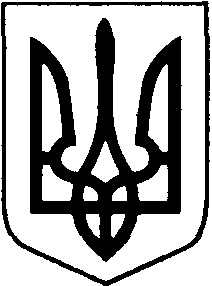    ВОЛИНСЬКА ОБЛАСНА ДЕРЖАВНА АДМIНIСТРАЦIЯ УПРАВЛIННЯ ОСВIТИ, НАУКИ ТА МОЛОДІН А К А З31 січня 2019 року		          м. Луцьк				          № 40Про проведення тренувально-відбірковихзборів кандидатів на участь у ІV етапі Всеукраїнських учнівськихолімпіад у 2018/2019 н. р.Відповідно до Положення про Всеукраїнські учнівські олімпіади, турніри, конкурси з навчальних предметів, конкурси-захисти науково-дослідницьких робіт, олімпіади зі спеціальних дисциплін та конкурси фахової майстерності, затвердженого наказом Міністерства освіти і науки, молоді та спорту України від 22 вересня 2011 року № 1099, зареєстрованого в Міністерстві юстиції України 17 листопада 2011 року за № 1318/20056, з метою підготовки школярів до участі в ІV етапі Всеукраїнських учнівських олімпіадНАКАЗУЮ:1. Провести на базі Волинського інституту післядипломної педагогічної освіти, Східноєвропейського національного університету імені Лесі Українки, комунальних закладів «Луцька гімназія № 18 Луцької міської ради Волинської області», «Луцький навчально-виховний комплекс № 9 Луцької міської ради», «Луцький ліцей № 3 Луцької міської ради Волинської області», «Луцький навчально-виховний комплекс загальноосвітня школа І-ІІ ступенів № 7-природничий ліцей» Луцької міської ради Волинської області, навчально-виховного комплексу «Нововолинська спеціалізована школа І-ІІІ ступенів № 1–колегіум Нововолинської міської ради Волинської області» тренувально-відбіркові збори кандидатів на участь у ІV етапі Всеукраїнських учнівських олімпіад (додаток 1). 2. Призначити керівниками груп тренувально-відбіркових зборів педагогічних працівників (додаток 2), на яких покласти відповідальність за збереження життя і здоров'я учнів під час зборів.3. Начальникам управлінь освіти виконкомів міських (міст обласного значення) рад, відділів освіти райдержадміністрацій, головам об’єднаних територіальних громад, керівникам закладів загальної середньої освіти обласного підпорядкування:3.1. Забезпечити участь у тренувально-відбіркових зборах учнів та вчителів, вказаних у додатках 1, 2, відповідно до графіка (додаток 1). 3.2. Оплатити витрати на проїзд учнів та відрядження супроводжуючим особам і керівникам груп.4. Начальнику управління освіти Луцької міської ради (Лещенко З. Б.) забезпечити харчування учнів, які проходитимуть тренувально-відбіркові збори на базі комунальних закладів «Луцька гімназія № 18 Луцької міської ради Волинської області» (з французької та іспанської мов), «Луцький навчально-виховний комплекс загальноосвітня школа І-ІІ ступенів № 7-природничий ліцей Луцької міської ради» та «Луцький ліцей № 3 Луцької міської ради Волинської області» (з трудового навчання).5. Начальнику управління освіти виконавчого комітету Нововолинської міської ради (Лакиш О. О.) забезпечити харчування учнів, які проходитимуть тренувально-відбіркові збори на базі навчально-виховного комплексу «Нововолинська спеціалізована школа І-ІІІ ступенів № 1-колегіум Нововолинської міської ради Волинської області» (з іспанської мови). 6. Відповідальність за організацію та методичний супровід тренувальних зборів покласти на методистів Волинського інституту післядипломної педагогічної освіти, за харчування і безпеку школярів під час навчання та проживання – на керівників груп (додаток 2).7. Волинському інституту післядипломної педагогічної освіти (Олешко П. С.):7.1. Забезпечити організаційно-методичний супровід проведення тренувально-відбіркових зборів, належні умови для проживання іногородніх учасників, зазначених у додатку 1 до цього наказу, та харчування учнів, заняття яких проводитимуться на базі Волинського інституту післядипломної педагогічної освіти, Східноєвропейського національного університету імені Лесі Українки та комунального закладу «Луцький навчально-виховний комплекс № 9 Луцької міської ради».7.2. Здійснити оплату витрат на організацію і проведення тренувально-відбіркових зборів відповідно до кошторису, що додається.8. Контроль за виконанням цього наказу покласти на заступника начальника, начальника відділу дошкільної, загальної середньої та вищої освіти управління освіти, науки та молоді облдержадміністрації Соломіну Т. І.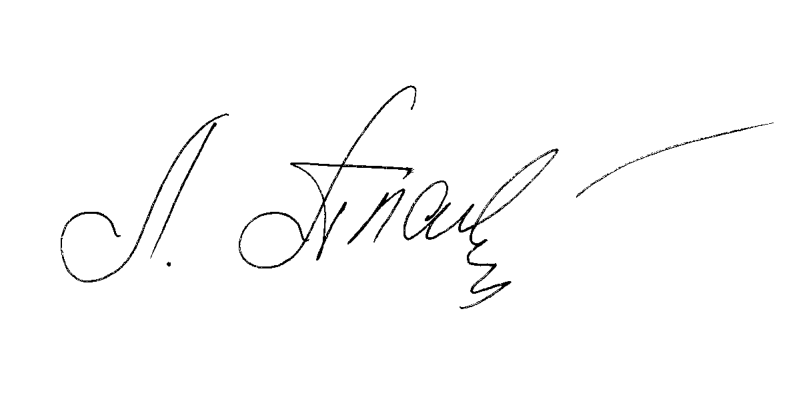 Начальник  управління                                                                  Л. ПЛАХОТНАРоговська 727 151Миколайчук 246 107Додаток 1до наказу управління освіти, науки та молоді облдержадміністраціївід 31.01.2019  №  _40Списокучасників тренувально-відбіркових зборів, кандидатів на участь у ІV етапі Всеукраїнських учнівських олімпіад у 2018-2019 н. р.Додаток 2до наказу управління освіти, науки та молоді облдержадміністраціївід 31.01.2019    №  40Списоккерівників груп учасників тренувально-відбіркових зборівЗаступник начальника, начальник відділу дошкільної, загальної середньої та вищої освіти управління освіти, науки та молоді Волинської облдержадміністрації                                                 Т. І. СоломінаПроректор Волинського інституту післядипломної педагогічної освіти                                             Н. М. Ткачук Головний спеціаліст управління освіти, науки та молодіоблдержадміністрації                                                                       Л. І. Роговська№ з/пПрізвище, ім’я, по батькові учняКласПредмет, терміни, місце проведення;назва закладу освітиМісце в ІІІ етапіХімія (04.02-08.02.2019 р.), СНУ імені Лесі Українки, ВІППО (гуртожиток)Хімія (04.02-08.02.2019 р.), СНУ імені Лесі Українки, ВІППО (гуртожиток)Хімія (04.02-08.02.2019 р.), СНУ імені Лесі Українки, ВІППО (гуртожиток)Хімія (04.02-08.02.2019 р.), СНУ імені Лесі Українки, ВІППО (гуртожиток)Хімія (04.02-08.02.2019 р.), СНУ імені Лесі Українки, ВІППО (гуртожиток)Хімія (04.02-08.02.2019 р.), СНУ імені Лесі Українки, ВІППО (гуртожиток)1.Швек Олександра Вячеславівна8Комунальний заклад «Луцький навчально-виховний комплекс «Гімназія № 14 імені Василя Сухомлинського» Луцької міської ради Волинської області»І2.Калиш Марія-Вікторія Володимирівна8Володимир-Волинська гімназія імені Олександра Цинкаловського Володимир-Волинської міської ради Волинської областіІ3.Фрасоля Богдан Романович8Нововолинський науковий ліцей-інтернат Волинської обласної радиІІ4.Павлюк Богдан Миколайович9Володимир-Волинський ліцей «Центр освіти» Волинської обласної радиІ5.Коцюбчик Роман Ігорович10Заклад загальної середньої освіти І-ІІІ ступенів № 12 міста Ковеля Волинської областіІ6.Приступа Костянтин Володимирович11Комунальний заклад «Луцький навчально-виховний комплекс № 9 Луцької міської ради» Волинської областіІЕкономіка (04.02- 08.02.2019 р.), комунальний заклад «Луцький навчально-виховний комплекс № 9 Луцької міської ради»Економіка (04.02- 08.02.2019 р.), комунальний заклад «Луцький навчально-виховний комплекс № 9 Луцької міської ради»Економіка (04.02- 08.02.2019 р.), комунальний заклад «Луцький навчально-виховний комплекс № 9 Луцької міської ради»Економіка (04.02- 08.02.2019 р.), комунальний заклад «Луцький навчально-виховний комплекс № 9 Луцької міської ради»Економіка (04.02- 08.02.2019 р.), комунальний заклад «Луцький навчально-виховний комплекс № 9 Луцької міської ради»Економіка (04.02- 08.02.2019 р.), комунальний заклад «Луцький навчально-виховний комплекс № 9 Луцької міської ради»1.Понурко Анастасія Юріївна11Комунальний заклад «Луцька гімназія № 21 імені Михайла Кравчука Луцької міської ради Волинської області»ІІ2.Павліха Віктор Юрійович11Комунальний заклад «Луцький навчально-виховний комплекс № 9 Луцької міської ради» Волинської областіI3.Лабнюк Анна Григорівна9Комунальний заклад «Луцький навчально-виховний комплекс № 9 Луцької міської ради» Волинської областіІ4.Колб Яна Анатоліївна9Комунальний заклад «Луцький навчально-виховний комплекс № 9 Луцької міської ради» Волинської областіІІНімецька мова (04.02-08.02.2019), СНУ імені Лесі Українки, кафедра німецької філології, аудиторія № 414Німецька мова (04.02-08.02.2019), СНУ імені Лесі Українки, кафедра німецької філології, аудиторія № 414Німецька мова (04.02-08.02.2019), СНУ імені Лесі Українки, кафедра німецької філології, аудиторія № 414Німецька мова (04.02-08.02.2019), СНУ імені Лесі Українки, кафедра німецької філології, аудиторія № 414Німецька мова (04.02-08.02.2019), СНУ імені Лесі Українки, кафедра німецької філології, аудиторія № 414Німецька мова (04.02-08.02.2019), СНУ імені Лесі Українки, кафедра німецької філології, аудиторія № 4141.Бондар Юлія Рафаелівна9Комунальний заклад «Луцька гімназія № 18 Луцької міської ради Волинської області»І2.Борисюк Вікторія Миколаївна9Навчально-виховний комплекс «Нововолинська спеціалізована школа І-ІІІ ступенів № 1-колегіум Нововолинської міської ради Волинської області»ІІ3.Якимчук Максим Сергійович10Княгининівський ліцей Волинської обласної радиІ4.Тусь Інна Іванівна10Комунальний заклад «Ковельська міська гімназія імені Олени Пчілки» Волинської областіІІ5.Вербицька Соломія Михайлівна11Комунальний заклад «Луцький навчально-виховний комплекс «Гімназія № 14 імені Василя Сухомлинського» Луцької міської ради Волинської області»І6.Бусько Марія Іванівна11Нововолинська гімназія Нововолинської міської ради Волинської областіІІОснови правознавства (04.02-07.02.2019 р.), ВІППО (аудиторія № 5)Основи правознавства (04.02-07.02.2019 р.), ВІППО (аудиторія № 5)Основи правознавства (04.02-07.02.2019 р.), ВІППО (аудиторія № 5)Основи правознавства (04.02-07.02.2019 р.), ВІППО (аудиторія № 5)Основи правознавства (04.02-07.02.2019 р.), ВІППО (аудиторія № 5)Основи правознавства (04.02-07.02.2019 р.), ВІППО (аудиторія № 5)1.Панасюк Ілона Андріївна9Загальноосвітня школа І-ІІІ ступенів № 1 імені І. Я.Франка м. Горохів Волинської областіІ2.Нечай Вікторія Юріївна9Комунальний заклад «Луцький навчально-виховний комплекс № 26 Луцької міської ради Волинської області»І3. Лисюк Анна Олександрівна11Комунальний заклад «Луцький навчально-виховний комплекс № 9 Луцької міської ради» Волинської областіІ4.Лавринюк Богдана Миколаївна11Комунальний заклад «Луцький навчально-виховний комплекс № 26 Луцької міської ради Волинської області»ІМатематика (04.02-15.02.2019 р.), ВІППО (кабінет № 22)Математика (04.02-15.02.2019 р.), ВІППО (кабінет № 22)Математика (04.02-15.02.2019 р.), ВІППО (кабінет № 22)Математика (04.02-15.02.2019 р.), ВІППО (кабінет № 22)Математика (04.02-15.02.2019 р.), ВІППО (кабінет № 22)Математика (04.02-15.02.2019 р.), ВІППО (кабінет № 22)1.Майко Денис Ростиславович7Комунальний заклад «Луцький навчально-виховний комплекс № 9 Луцької міської ради» Волинської областіІ2.Манжос Артем Сергійович8Комунальний заклад «Навчально-виховний комплекс «Загальноосвітня школа І-ІІІ ступенів № 13 – колегіум» міста Ковеля» Ковельської міської ради Волинської областіІ3.Матвіїв Анастасія Юріївна9Волинський науковий ліцей-інтернат Волинської обласної радиІ4.Дем’яник Дмитро Миколайович10Комунальний заклад «Навчально-виховний комплекс «Загальноосвітня школа І-ІІІ ступенів № 11-ліцей міста Ковеля» Ковельської міської ради Волинської областіІ5.Обертас Андрій Сергійович11Комунальний заклад «Луцький навчально-виховний комплекс № 9 Луцької міської ради» Волинської областіІБіологія (11.02-15.02.2019 р.), СНУ імені Лесі УкраїнкиБіологія (11.02-15.02.2019 р.), СНУ імені Лесі УкраїнкиБіологія (11.02-15.02.2019 р.), СНУ імені Лесі УкраїнкиБіологія (11.02-15.02.2019 р.), СНУ імені Лесі УкраїнкиБіологія (11.02-15.02.2019 р.), СНУ імені Лесі УкраїнкиБіологія (11.02-15.02.2019 р.), СНУ імені Лесі Українки1.Котюк Марія Володимирівна8Комунальний заклад «Луцька гімназія № 21 імені Михайла Кравчука Луцької міської ради Волинської області»І2.Копервас Владислав Миколайович8Загальноосвітня школа І-ІІ ступенів с. Гайки Оваднівської об'єднаної територіальної громади Волинської областіІ3.Середюк Дарина Ігорівна9Комунальний заклад «Луцький навчально-виховний комплекс № 9 Луцької міської ради» Волинської областіІ4.Недзельська Наталія Володимирівна9Навчально-виховний комплекс «Загальноосвітня школа І-ІІІ ступенів-дитячий садок» с. Замшани Ратнівського району Волинської областіІ5.Хабазняк Владислав Костянтинович10Комунальний заклад «Луцький навчально-виховний комплекс № 9 Луцької міської ради» Волинської областіІ6.Левкович Ірина Романівна10Комунальний заклад «Луцький навчально-виховний комплекс «Гімназія № 14 імені Василя Сухомлинського» Луцької міської ради Волинської області»І7.Свереда Богдан Олегович11Комунальний заклад «Луцький навчально-виховний комплекс № 26 Луцької міської ради Волинської області»І8.Євдокімова Вероніка Валентинівна11Комунальний заклад «Луцький навчально-виховний комплекс № 9 Луцької міської ради» Волинської областіІУкраїнська мова та література (11.02-15.02.2019 р.), ВІППО (бібліотека)Українська мова та література (11.02-15.02.2019 р.), ВІППО (бібліотека)Українська мова та література (11.02-15.02.2019 р.), ВІППО (бібліотека)Українська мова та література (11.02-15.02.2019 р.), ВІППО (бібліотека)Українська мова та література (11.02-15.02.2019 р.), ВІППО (бібліотека)Українська мова та література (11.02-15.02.2019 р.), ВІППО (бібліотека)1.Чупахіна Вікторія Вікторівна8Нововолинський науковий ліцей-інтернат Волинської обласної ради І2.Шишолік Владислава Романівна8Навчально-виховний комплекс «Маневицька загальноосвітня школа І-ІІІ ступенів № 2-гімназія» Маневицького району Волинської областіІ3.Соколова Тетяна Ігорівна 9Комунальний заклад «Луцький навчально-виховний комплекс № 9 Луцької міської ради» Волинської областіІ4.Радюк Аліна Олександрівна9Навчально-виховний комплекс «Ківерцівська загальноосвітня школа І ступеня – Ківерцівська районна гімназія Ківерцівської районної ради Волинської області»І5.Сосинець Сніжана Сергіївна10Загальноосвітня школа І-ІІІ ступенів с. Забороль Заборольської сільської ради Луцького району Волинської областіІ6.Деркач Марія Ігорівна10Волинський науковий ліцей-інтернат Волинської обласної радиІ7.Зубик Катерина Сергіївна11Волинський обласний ліцей з посиленою військово-фізичною підготовкою імені Героїв Небесної СотніІ8.Ляшко Тетяна Олександрівна11Комунальний заклад «Луцький навчально-виховний комплекс «Гімназія № 14 імені Василя Сухомлинського» Луцької міської ради Волинської області»ІРосійська мова та література (12.02-13.02.2019 р.) ВІППО (аудиторія № 5)Російська мова та література (12.02-13.02.2019 р.) ВІППО (аудиторія № 5)Російська мова та література (12.02-13.02.2019 р.) ВІППО (аудиторія № 5)Російська мова та література (12.02-13.02.2019 р.) ВІППО (аудиторія № 5)Російська мова та література (12.02-13.02.2019 р.) ВІППО (аудиторія № 5)Російська мова та література (12.02-13.02.2019 р.) ВІППО (аудиторія № 5)1.Шевчук Надія Василівна9Загальноосвітня школа І-ІІІ ступенів с. Козлиничі Ковельського району Волинської областіІ2.Павлюк Юлія Миколаївна10Навчально-виховний комплекс «Загальноосвітня школа І-ІІІ ступенів-гімназія» смт Стара Вижівка Старовижівського району Волинської областіІ3.Бортнічук Ірина Олександрівна11Загальноосвітня школа І-ІІІ ступенів № 7 м. Ковеля Волинської областіІПольська мова (12.02-15.02.2019 р.), ВІППО (аудиторія № 5)Польська мова (12.02-15.02.2019 р.), ВІППО (аудиторія № 5)Польська мова (12.02-15.02.2019 р.), ВІППО (аудиторія № 5)Польська мова (12.02-15.02.2019 р.), ВІППО (аудиторія № 5)Польська мова (12.02-15.02.2019 р.), ВІППО (аудиторія № 5)Польська мова (12.02-15.02.2019 р.), ВІППО (аудиторія № 5)1.Матвійчук Марія Миколаївна9Загальноосвітня школа І-ІІІ ступенів с. Забороль Луцького району Волинської областіІ2.Левкович Ірина Романівна10Комунальний заклад «Луцький навчально-виховний комплекс «Гімназія № 14 імені Василя Сухомлинського» Луцької міської ради Волинської області»І3.Юхимчук Соломія Миколаївна10Загальноосвітня школа І-ІІІ ступенів с. Забороль Луцького району Волинської областіІІ4.Неділенько Олександра Віталіївна11Луцька спеціалізована школа І-ІІІ ступенів № 1 Луцької міської ради Волинської областіІ5.Басиста Валентина Михайлівна11Загальноосвітня школа І-ІІІ ступенів № 3 м. Ківерці Волинської областіІІІспанська мова (11.02-15.02.2019 р.), комунальний заклад «Луцька гімназія № 18 Луцької міської ради Волинської області», навчально-виховний комплекс «Нововолинська спеціалізована школа І-ІІІ ступенів № 1-колегіум Нововолинської міської ради Волинської області»Іспанська мова (11.02-15.02.2019 р.), комунальний заклад «Луцька гімназія № 18 Луцької міської ради Волинської області», навчально-виховний комплекс «Нововолинська спеціалізована школа І-ІІІ ступенів № 1-колегіум Нововолинської міської ради Волинської області»Іспанська мова (11.02-15.02.2019 р.), комунальний заклад «Луцька гімназія № 18 Луцької міської ради Волинської області», навчально-виховний комплекс «Нововолинська спеціалізована школа І-ІІІ ступенів № 1-колегіум Нововолинської міської ради Волинської області»Іспанська мова (11.02-15.02.2019 р.), комунальний заклад «Луцька гімназія № 18 Луцької міської ради Волинської області», навчально-виховний комплекс «Нововолинська спеціалізована школа І-ІІІ ступенів № 1-колегіум Нововолинської міської ради Волинської області»Іспанська мова (11.02-15.02.2019 р.), комунальний заклад «Луцька гімназія № 18 Луцької міської ради Волинської області», навчально-виховний комплекс «Нововолинська спеціалізована школа І-ІІІ ступенів № 1-колегіум Нововолинської міської ради Волинської області»Іспанська мова (11.02-15.02.2019 р.), комунальний заклад «Луцька гімназія № 18 Луцької міської ради Волинської області», навчально-виховний комплекс «Нововолинська спеціалізована школа І-ІІІ ступенів № 1-колегіум Нововолинської міської ради Волинської області»1.Матюк Маргарита Валеріївна9Комунальний заклад «Луцька гімназія № 18 Луцької міської ради Волинської області»І2.Остах Юлія Володимирівна9Комунальний заклад «Луцька гімназія № 18 Луцької міської ради Волинської області»ІІ3.Гузюк Анастасія Павлівна10Комунальний заклад «Луцька гімназія № 18 Луцької міської ради Волинської області»І4.Мамець Віталій Олександрович11Комунальний заклад «Луцька гімназія № 18 Луцької міської ради Волинської області»І5.Бінецька Анастасія Сергіївна11Навчально-виховний комплекс «Нововолинська спеціалізована школа І-ІІІ ступенів № 1-колегіум Нововолинської міської ради Волинської області»ІІФізика (11.02-22.02.2019 р.), СНУ імені Лесі УкраїнкиФізика (11.02-22.02.2019 р.), СНУ імені Лесі УкраїнкиФізика (11.02-22.02.2019 р.), СНУ імені Лесі УкраїнкиФізика (11.02-22.02.2019 р.), СНУ імені Лесі УкраїнкиФізика (11.02-22.02.2019 р.), СНУ імені Лесі УкраїнкиФізика (11.02-22.02.2019 р.), СНУ імені Лесі Українки1.Дударєв Андрій Дмитрович8Комунальний заклад «Луцька гімназія № 18 Луцької міської ради Волинської області»І2.Корпач Назар Ігорович8Волинський науковий ліцей-інтернат Волинської обласної радиII3.Кравчук Володимир Володимирович9Луцька спеціалізована школа І-ІІІ ступенів № 1 Луцької міської ради Волинської областіІ4.Пастушок Вадим Андрійович9Комунальний заклад «Луцький навчально-виховний комплекс «Гімназія № 14 імені Василя Сухомлинського» Луцької міської ради Волинської області»II5.Бабійчук Марія Борисівна9Навчально-виховний комплекс «Нововолинська спеціалізована школа І-ІІІ ступенів № 1-колегіум» Нововолинської міської ради Волинської областіII6.Вдовин Андрій Вадимович10Навчально-виховний комплекс «Нововолинська спеціалізована школа І-ІІІ ступенів № 1-колегіум» Нововолинської міської ради Волинської областіI7.Малюк Петро Володимирович10Загальноосвітня школа І-ІІІ ступенів с. Новосілки Горохівського району Волинської областіІ8.Обертас Андрій Сергійович11Комунальний заклад «Луцький навчально-виховний комплекс № 9 Луцької міської ради» Волинської областіІГеографія (18.02-22.02.2019 р.), СНУ імені Лесі Українки, ВІППО (аудиторія № 22) Географія (18.02-22.02.2019 р.), СНУ імені Лесі Українки, ВІППО (аудиторія № 22) Географія (18.02-22.02.2019 р.), СНУ імені Лесі Українки, ВІППО (аудиторія № 22) Географія (18.02-22.02.2019 р.), СНУ імені Лесі Українки, ВІППО (аудиторія № 22) Географія (18.02-22.02.2019 р.), СНУ імені Лесі Українки, ВІППО (аудиторія № 22) Географія (18.02-22.02.2019 р.), СНУ імені Лесі Українки, ВІППО (аудиторія № 22) 1.Побережний Валерій Володимирович8Комунальний заклад «Луцький навчально-виховний комплекс № 9 Луцької міської ради» Волинської областіІ2.Вербицький Артем Віталійович8Навчально-виховний комплекс «Нововолинська спеціалізована школа І-ІІІ ступенів № 1-колегіум» Нововолинської міської ради Волинської областіІ3.Яриніч Ольга Олександрівна9Навчально-виховний комплекс «Нововолинська спеціалізована школа І-ІІІ ступенів № 1-колегіум» Нововолинської міської ради Волинської областіІ4.Приймаченко Тетяна Олександрівна9Комунальний заклад «Луцький навчально-виховний комплекс «Гімназія № 14 імені Василя Сухомлинського» Луцької міської ради Волинської області»І5.Подоляк Арсен Володимирович10Волинський науковий ліцей-інтернат Волинської обласної радиІ6.Гіналюк Дмитро Сергійович10Навчально-виховний комплекс «Нововолинська спеціалізована школа І-ІІІ ступенів № 1-колегіум» Нововолинської міської ради Волинської областіІ7.Старицький Олександр Романович10Навчально-виховний комплекс «Нововолинська спеціалізована школа І-ІІІ ступенів № 1-колегіум» Нововолинської міської ради Волинської областіІ (інтернет- олім-піада), ІІ8.Гупало Ольга Андріївна11Комунальний заклад «Луцький навчально-виховний комплекс «Гімназія № 14 імені Василя Сухомлинського» Луцької міської ради Волинської області»І9.Кузава Власта Ігорівна11Загальноосвітня школа І-ІІІ ступенів с. Топільне Рожищенського району Волинської області ІІсторія (18.02-22.02.2019 р.) ВІППО (бібліотека)Історія (18.02-22.02.2019 р.) ВІППО (бібліотека)Історія (18.02-22.02.2019 р.) ВІППО (бібліотека)Історія (18.02-22.02.2019 р.) ВІППО (бібліотека)Історія (18.02-22.02.2019 р.) ВІППО (бібліотека)1.Калінчик Тетяна Сергіївна8Навчально-виховний комплекс «Загальноосвітня школа І-ІІІ ступенів-дитячий садок» с. Велимче Велимченської сільської ради Ратнівського району Волинської областіІ2.Міронов Нікіта Олександрович9Комунальний заклад «Луцька загальноосвітня школа І-ІІІ ступенів № 23 Луцької міської ради Волинської області13.Комісарик Катерина Володимирівна10Загальноосвітня школа І-ІІІ ступенів № 7 міста Ковеля Волинської області14.Зубчик Роман Володимирович10Комунальний заклад «Луцька загальноосвітня школа І-ІІ ступенів № 11-колегіум Луцької міської ради Волинської областіІ5.Борисюк Інна Володимирівна11Нововолинський науковий ліцей-інтернат Волинської обласної радиІФранцузька мова (25.02-01.03.2019 р.), комунальний заклад «Луцька гімназія № 18 Луцької міської ради Волинської області»Французька мова (25.02-01.03.2019 р.), комунальний заклад «Луцька гімназія № 18 Луцької міської ради Волинської області»Французька мова (25.02-01.03.2019 р.), комунальний заклад «Луцька гімназія № 18 Луцької міської ради Волинської області»Французька мова (25.02-01.03.2019 р.), комунальний заклад «Луцька гімназія № 18 Луцької міської ради Волинської області»Французька мова (25.02-01.03.2019 р.), комунальний заклад «Луцька гімназія № 18 Луцької міської ради Волинської області»Французька мова (25.02-01.03.2019 р.), комунальний заклад «Луцька гімназія № 18 Луцької міської ради Волинської області»1.Назарова Софія Олексіївна11Комунальний заклад «Луцька гімназія № 18 Луцької міської ради Волинської області»І2.Мавропуло  Єлизавета Дмитрівна11Загальноосвітня школа І-ІІІ ступенів с. Піддубці Луцького району Волинської областіІІ3.Черниш Олександра Олегівна10Луцька спеціалізована школа І-ІІІ ступенів № 1 Луцької міської ради Волинської областіІ4.Бригинець Анастасія Андріївна10Комунальний заклад «Луцька гімназія № 18 Луцької міської ради Волинської області»ІІ5.Пишук Євгенія Сергіївна9Комунальний заклад «Луцька гімназія № 18 Луцької міської ради Волинської області»ІАстрономія (25.02-01.03.2019 р.), СНУ імені Лесі УкраїнкиАстрономія (25.02-01.03.2019 р.), СНУ імені Лесі УкраїнкиАстрономія (25.02-01.03.2019 р.), СНУ імені Лесі УкраїнкиАстрономія (25.02-01.03.2019 р.), СНУ імені Лесі УкраїнкиАстрономія (25.02-01.03.2019 р.), СНУ імені Лесі УкраїнкиАстрономія (25.02-01.03.2019 р.), СНУ імені Лесі Українки1.Яриніч Ольга Олександрівна9Навчально-виховний комплекс «Нововолинська спеціалізована школа І-ІІІ ступенів № 1-колегіум» Нововолинської міської ради Волинської областіІ2.Грабець Назар Борисович10Волинський науковий ліцей-інтернат Волинської обласної радиІ3.Приходько Андрій Олексійович10Волинський науковий ліцей-інтернат Волинської обласної радиІІ4.Ярощук Даниїл Валерійович11Комунальний заклад «Луцький навчально-виховний комплекс № 9 Луцької міської ради» Волинської областіІІ5.Обертас Андрій Сергійович11Комунальний заклад «Луцький навчально-виховний комплекс № 9 Луцької міської ради» Волинської областіІТрудове навчання (25.02–01.03.2019 р.), комунальні заклади «Луцький навчально-виховний комплекс загальноосвітня школа І-ІІ ступенів № 7 - природничий ліцей» Луцької міської ради, «Луцький ліцей № 3 Луцької міської ради Волинської області»Трудове навчання (25.02–01.03.2019 р.), комунальні заклади «Луцький навчально-виховний комплекс загальноосвітня школа І-ІІ ступенів № 7 - природничий ліцей» Луцької міської ради, «Луцький ліцей № 3 Луцької міської ради Волинської області»Трудове навчання (25.02–01.03.2019 р.), комунальні заклади «Луцький навчально-виховний комплекс загальноосвітня школа І-ІІ ступенів № 7 - природничий ліцей» Луцької міської ради, «Луцький ліцей № 3 Луцької міської ради Волинської області»Трудове навчання (25.02–01.03.2019 р.), комунальні заклади «Луцький навчально-виховний комплекс загальноосвітня школа І-ІІ ступенів № 7 - природничий ліцей» Луцької міської ради, «Луцький ліцей № 3 Луцької міської ради Волинської області»Трудове навчання (25.02–01.03.2019 р.), комунальні заклади «Луцький навчально-виховний комплекс загальноосвітня школа І-ІІ ступенів № 7 - природничий ліцей» Луцької міської ради, «Луцький ліцей № 3 Луцької міської ради Волинської області»Трудове навчання (25.02–01.03.2019 р.), комунальні заклади «Луцький навчально-виховний комплекс загальноосвітня школа І-ІІ ступенів № 7 - природничий ліцей» Луцької міської ради, «Луцький ліцей № 3 Луцької міської ради Волинської області»1.Пушкар Вікторія Дмитрівна9Комунальний заклад «Луцький навчально-виховний комплекс загальноосвітня школа  І-ІІ ступенів № 7 - природничий ліцей» Луцької міської ради Волинської областіІ2.Кривов’язюк Михайло Олексійович11Комунальний заклад «Луцький ліцей № 3 Луцької міської ради Волинської області»ІАнглійська мова (11.03-15.03.2019 р.), ВІППО (бібліотека)Англійська мова (11.03-15.03.2019 р.), ВІППО (бібліотека)Англійська мова (11.03-15.03.2019 р.), ВІППО (бібліотека)Англійська мова (11.03-15.03.2019 р.), ВІППО (бібліотека)Англійська мова (11.03-15.03.2019 р.), ВІППО (бібліотека)Англійська мова (11.03-15.03.2019 р.), ВІППО (бібліотека)1.Варенцова Аліна Миколаївна9Комунальний заклад «Луцька гімназія № 18 Луцької міської ради Волинської області»І2.Бондаренко Богдана Русланівна10Луцька спеціалізована школа І-ІІІ ступенів № 1 Луцької міської ради Волинської областіІ3.Михайлюк Катерина Володимирівна11Княгининівський ліцей Волинської обласної радиІ№ з/пПредметПрізвище, ім’я, по батькові керівника1.Українська мова та літератураМиронюк Катерина Олександрівна, учитель української мови і літератури комунального закладу «Луцький навчально-виховний комплекс № 9 Луцької міської ради»2.Англійська моваДенисюк Юлія Анатоліївна, учитель англійської мови комунального закладу «Луцька гімназія № 18 Луцької міської ради Волинської області»3.Німецька моваМатіюк Юлія Віталіївна, учитель німецької мови Нововолинської гімназії  Нововолинської міської ради Волинської області4.Французька моваЛукащук Тетяна Аркадіївна, учитель комунального закладу «Луцька гімназія № 18 Луцької міської ради Волинської області»5.ІсторіяКалінчик Оксана Павлівна, учитель історії навчально-виховного  комплексу «Загальноосвітня школа І-ІІІ ступенів-дитячий садок» с. Велимче Велимченської сільської ради Ратнівського району Волинської області6.ГеографіяГорбач Алла Євгенівна, учитель географії навчально-виховного комплексу «Нововолинська спеціалізована школа І-ІІІ ступенів № 1-колегіум» Нововолинської міської ради Волинської області7.ФізикаЗелінська Галина Климівна, учитель фізики навчально-виховного комплексу «Нововолинська спеціалізована школа І-ІІІ ступенів № 1-колегіум Нововолинської міської ради Волинської області»8.АстрономіяПатіюк Ірина Юріївна, учитель астрономії навчально-виховного комплексу «Нововолинська спеціалізована школа І-ІІІ ступенів № 1-колегіум» Нововолинської міської ради Волинської області9.ХіміяБірук Тетяна Сергіївна, учитель хімії закладу загальної середньої освіти І-ІІІ ступенів № 12 міста Ковеля Волинської області10.Трудове навчанняВаремчук Василь Ярославович, методист відділу фізико-математичних дисциплін інституту післядипломної педагогічної освіти11.Біологія1. Новачук Людмила Іванівна, учитель біології навчально-виховного комплексу «Загальноосвітня школа І-ІІІ ступенів-дитячий садок» с. Замшани Ратнівського району Волинської області.2. Багно Олена Миколаївна, учитель біології комунального закладу «Луцький навчально-виховний комплекс № 9 Луцької міської ради»12.Іспанська мова1. Поліщук Наталія Вікторівна, учитель іспанської мови комунального закладу «Луцька гімназія № 18 Луцької міської ради Волинської області»2. Лизун Галина Леонідівна, учитель іспанської мови навчально-виховного комплексу «Нововолинська спеціалізована школа І-ІІІ ступенів № 1-колегіум Нововолинської міської ради»13.ЕкономікаРибка Олена Борисівна, учитель економіки комунального закладу «Луцький навчально-виховний комплекс № 9 Луцької міської ради Волинської області»14.МатематикаБешта Надія Яківна, учитель математики комунального закладу «Навчально-виховний комплекс «Загальноосвітня школа І-ІІІ ступенів № 11-ліцей м. Ковеля» Ковельської міської ради Волинської області15.ПравознавствоКозакевич Олена Петрівна, учитель правознавства комунального закладу «Луцький навчально-виховний комплекс № 26 Луцької міської ради Волинської області»16.Російська мова та літератураХлопук Ніна Петрівна, учитель навчально-виховного комплексу «Загальноосвітня школа І-ІІІ ступенів-гімназія» смт Стара Вижівка  Старовижівського району Волинської області17.Польська мова та літератураМихайлюк Ніна Миколаївна, учитель польської мови Луцької спеціалізованої школи І-ІІІ ступенів № 1 Луцької міської ради Волинської області